บันทึกข้อความ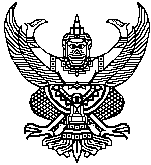 ส่วนราชการ งานบริหารการวิจัย  สำนักงานผู้อำนวยการ  สถาบันวิจัยและพัฒนา  โทร IP-263                                   .                     ที่  ศธ 0542.08 /		                                  วันที่                                                                      .                                                                                                                    เรื่อง  ขออนุมัติเบิกจ่ายเงินสนับสนุนการวิจัยสำหรับบุคลากรมหาวิทยาลัยราชภัฏสกลนคร  งวดที่ 2 (ร้อยละ 25)    .                    งบประมาณแผ่นดิน  ประจำปีงบประมาณ  พ.ศ.                                                                        .                                                                                                  เรียน   อธิการบดีมหาวิทยาลัยราชภัฏสกลนคร	ตามที่ข้าพเจ้า............................................................................สังกัดคณะ...................................................................... 
สาขา...............................................ได้ทำวิจัยเรื่อง....................................................................................................................
..................................................................................................................................................................................................โดยได้รับทุนสนับสนุนการวิจัยจากงบประมาณแผ่นดิน ประจำปีงบประมาณ พ.ศ………….เป็นเงินจำนวน...................... บาท (.................................................................................................) โดยได้เบิกเงินงวดที่ 1 (ร้อยละ 60) ไปแล้วนั้น	บัดนี้ ข้าพเจ้าได้จัดทำเอกสารรายงานความก้าวหน้างานวิจัยและจัดส่งไฟล์ข้อมูลผ่านระบบบริหารจัดการงานวิจัยแห่งชาติ (ระบบNRMS) เรียบร้อยแล้ว จึงขออนุมัติเบิกจ่ายเงินสนับสนุนการวิจัย งวดที่ 2 (ร้อยละ 25) จากโครงการ.....................................................................................................................................................รหัสโครงการ.................................................................รวมเป็นเงินทั้งสิ้น  จำนวน .............................. บาท (..............................................................................) โดยหักสมทบเข้ากองทุน 
(ร้อยละ 7 )  เป็นเงินจำนวน ............................. บาท (.........................................................................................) คงเหลือจ่ายให้ข้าพเจ้าเป็นเงินจำนวน ............................................ บาท (................................................................................) มีรายละเอียดตามหลักฐานและเอกสารประกอบการเบิกจ่าย จำนวน  4 รายการ (ดังแนบ)  ดังนี้	    [   ] 1. ใบสำคัญรับเงิน จำนวน  1 ฉบับ	    [   ] 2. สำเนาบัตรประจำตัวประชาชน จำนวน  1 ฉบับ    [   ] 3. รายงานการเงินที่ได้รับงวดที่ 1 (ร้อยละ 60)  จำนวน  1  ฉบับ    [   ] 4. เอกสารรายงานความก้าวหน้างานวิจัย จำนวน 1 ชุด		จึงเรียนมาเพื่อโปรดพิจารณาอนุมัติ  							  ……………………………………….        (..................................................................)                                                                                     หัวหน้าโครงการวิจัยความคิดเห็นและการพิจารณาความคิดเห็นและการพิจารณาปฏิบัติหน้าที่หัวหน้าสำนักงาน/ รักษาราชการแทน[  ] เห็นควรอนุมัติ       [  ]  ไม่อนุมัติ.................................................................................................................................................................................................        ลงชื่อ..................................................................               (………………....………………………………………..)                    วันที่.............................................ผู้อำนวยการสถาบันวิจัยและพัฒนา/ รักษาราชการแทน[  ] เห็นควรอนุมัติ       [  ]  ไม่อนุมัติ.......................................................................................................................................................................................................        ลงชื่อ..................................................................               (………………....………………………………………..)                    วันที่.............................................การพิจารณาของอธิการบดี              [  ] อนุมัติ       [  ]  ไม่อนุมัติ                                    .................................................................................................                                   ............................................................................................                                         ลงชื่อ..................................................................                                                   (..................................................................)                                                     วันที่.............................................การพิจารณาของอธิการบดี              [  ] อนุมัติ       [  ]  ไม่อนุมัติ                                    .................................................................................................                                   ............................................................................................                                         ลงชื่อ..................................................................                                                   (..................................................................)                                                     วันที่.............................................ใบสำคัญรับเงิน				                            วันที่                                                       .ข้าพเจ้า                                                 อยู่บ้านเลขที่                                                        .                       ชื่อหมู่บ้าน/ชุมชน                                       หมู่ที่                ตรอก/ซอย                                  .            ถนน                        ตำบล/แขวง                    อำเภอ/เขต                  จังหวัด                          .                                                                                                                                             ได้รับเงินจากมหาวิทยาลัยราชภัฏสกลนคร  สำนักงานคณะกรรมการการอุดมศึกษา  กระทรวงศึกษาธิการดังรายการต่อไปนี้ :-ใบสำคัญรับเงิน				                            วันที่                                                       .ข้าพเจ้า                                                 อยู่บ้านเลขที่                                                        .                       ชื่อหมู่บ้าน/ชุมชน                                       หมู่ที่                ตรอก/ซอย                                  .            ถนน                        ตำบล/แขวง                    อำเภอ/เขต                  จังหวัด                          .                                                                                                                                             ได้รับเงินจากมหาวิทยาลัยราชภัฏสกลนคร  สำนักงานคณะกรรมการการอุดมศึกษา  กระทรวงศึกษาธิการดังรายการต่อไปนี้ :-ใบสำคัญรับเงิน				                            วันที่                                                       .ข้าพเจ้า                                                 อยู่บ้านเลขที่                                                        .                       ชื่อหมู่บ้าน/ชุมชน                                       หมู่ที่                ตรอก/ซอย                                  .            ถนน                        ตำบล/แขวง                    อำเภอ/เขต                  จังหวัด                          .                                                                                                                                             ได้รับเงินจากมหาวิทยาลัยราชภัฏสกลนคร  สำนักงานคณะกรรมการการอุดมศึกษา  กระทรวงศึกษาธิการดังรายการต่อไปนี้ :-รายการจำนวนเงินจำนวนเงินเงินสนับสนุนการวิจัย จากงบประมาณแผ่นดิน ประจำปีงบประมาณ  พ.ศ.  2561
งวดที่ 2 (ร้อยละ 25)  เรื่อง “.............................................................................................................................………………………………………………………………………………………………………………..…..………………………………………………………………………………………………………………..…..………………………………………………………………………………………………………………..…”                                                                                                                                                         
(งบประมาณทั้งหมดที่ได้รับ จำนวน................................บาท)  มีรายละเอียด  ดังนี้              1. เงินสนับสนุนการวิจัยเพื่อดำเนินงานวิจัย              2. เงินสมทบเข้ากองทุนสนับสนุนงานวิจัย (กสว.)  (ร้อยละ 7)     ..........................................--จำนวนเงิน      .....................................................................................บาทถ้วน                                                                                  -                                                                          ลงชื่อ................................................................ผู้รับเงิน                                                                         ลงชื่อ................................................................ผู้จ่ายเงิน                                                                          ลงชื่อ................................................................ผู้รับเงิน                                                                         ลงชื่อ................................................................ผู้จ่ายเงิน                                                                          ลงชื่อ................................................................ผู้รับเงิน                                                                         ลงชื่อ................................................................ผู้จ่ายเงิน